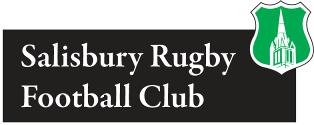 MINI FESTIVAL – SUNDAY 22nd OCTOBER 2017PLAYER & REFEREE REGISTRATION FORMPlease complete this form for each age group and bring with you to the Reg “Mike” Rowland Room located in the clubhouse (to the left of the main bar) on the morning of the tournament along with the relevant registration cards.  Max Squad sizes:  U7	:	12 playersU8	:	11 playersU9	:	12 playersU10	:	13 playersU11	:	14 playersU12	:	18 playersU13	:	19 playersPlease note -  U7 teams must provide 2 Coaches plus two Referees per Squad.  SQUAD NAME:CLUB NAMEAGE GROUPUSHIRT COLOURSCOACH NAMECOACH MOBILEREFEREE NAMEREFEREE MOBILE SURNAMEFIRST NAMEDATE OF BIRTHREGISTRATION NUMBER12345678910111213141516171819